             Мероприятие посвященное  30 летию  вывода войск из Афганистана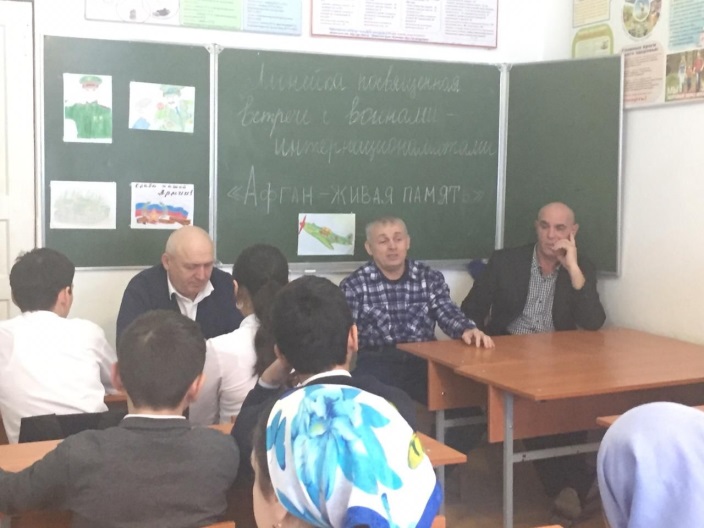 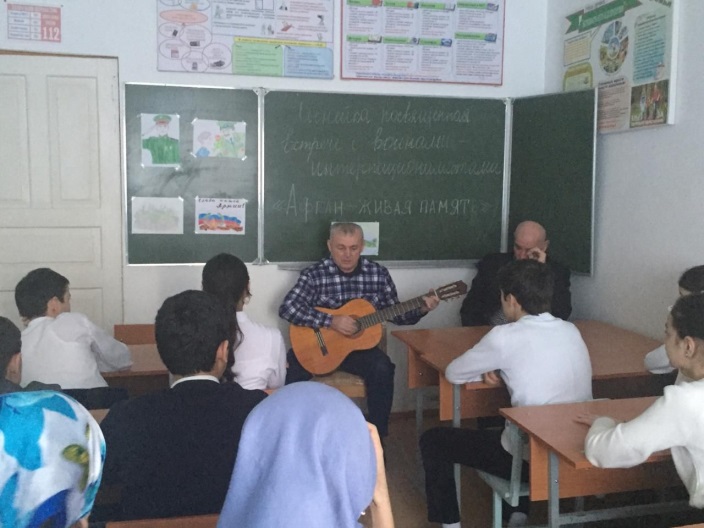 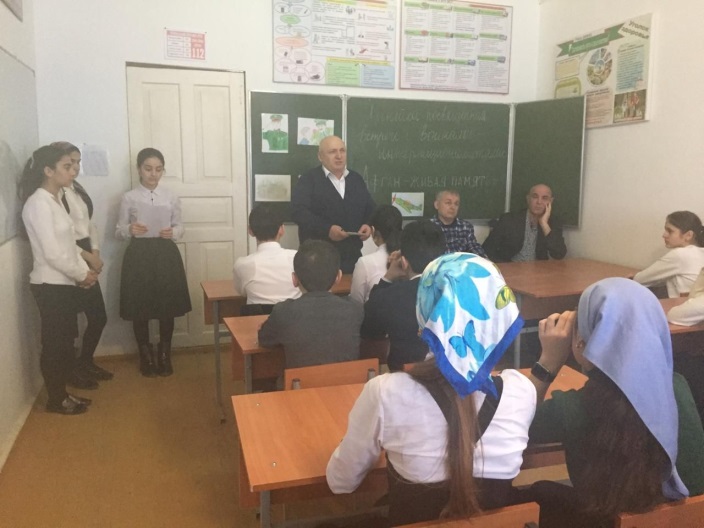 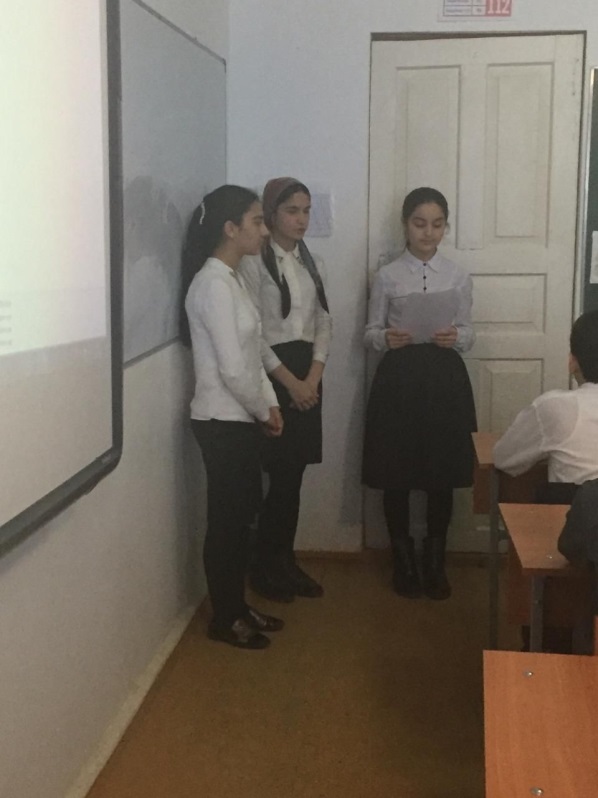 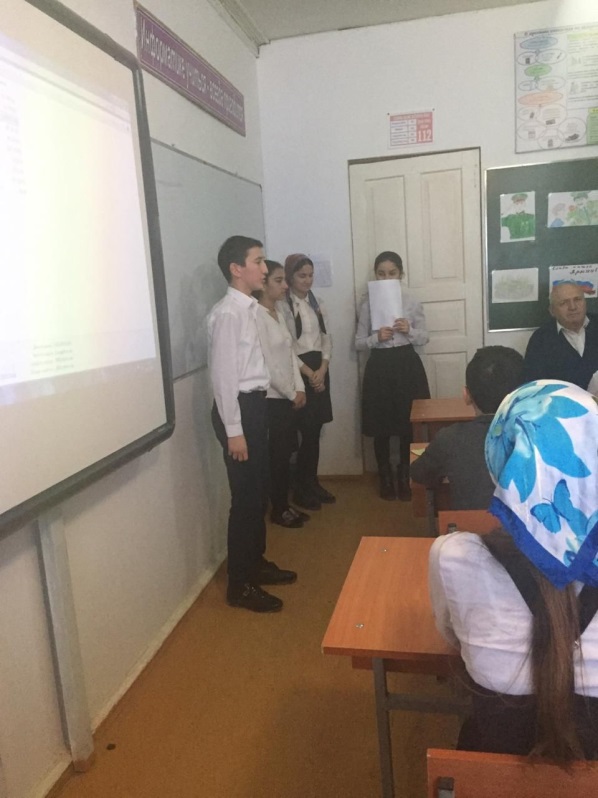 